СОБРАНИЕ ДЕПУТАТОВ ВЕСЬЕГОНСКОГО РАЙОНАТВЕРСКОЙ ОБЛАСТИРЕШЕНИЕг. Весьегонск22.12.2015                                                                                                                           №  105На основании личного заявления и в соответствии с п.п.2 п.7 ст.28 Устава Весьегонского района Тверской областиСобрание депутатов Весьегонского района решило:              1. В связи с переездом на новое место жительства прекратить полномочия депутата Собрания депутатов Весьегонского района Скорохватовой Марии Сергеевны с 01.12.2015.              2. Опубликовать настоящее решение в газете «Весьегонская жизнь».  3. Настоящее решение вступает в силу со дня его принятия.                    Глава района                                                                          А.В. ПашуковО досрочном прекращении полномочий депутата Собрания депутатов Весьегонского района  Скорохватовой М.С.  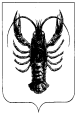 